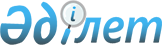 Об обеспечении безопасной эксплуатации существующих зданий и сооружений на территории Акмолинской области
					
			Утративший силу
			
			
		
					Постановление Акимата Акмолинской области от 13 августа 2002 года N а-8/99. Зарегистрировано Управлением юстиции Акмолинской области 28 августа 2002 года N 1282. Утратило силу постановлением акимата Акмолинской области от 10 ноября 2009 года № А-12/485      Сноска. Утратило силу постановлением акимата Акмолинской области от 10.11.2009 года № А-12/485.

      В соответствии с Законом Республики Казахстан "Об архитектурной, градостроительной и строительной деятельности в Республике Казахстан" N 243-2 от 16 июля 2001 года, во исполнение поручения Премьер - Министра Республики Казахстан от 21 мая 2002 года N 23-16/003-206 и до утверждения Правительством Республики Казахстан Единых правил по техническому надзору за состоянием зданий и сооружений, в целях недопущения обрушений аварийных, ветхих, незавершенных строительством зданий и сооружений акимат области постановляет: 

     1. Утвердить мероприятия по техническому надзору за зданиями и сооружениями, расположенными на территории Акмолинской области (Приложение 1). 

     2. Акиматам районов и городов Кокшетау, Степногорск: 

     1) Обеспечить строгое выполнение мероприятий по техническому надзору за зданиями и сооружениями собственниками объектов, согласно Приложения 1. 

     2) Вести постоянный контроль за соблюдением собственниками объектов указанных мероприятий, при отсутствии владельца, на местах выявлять его местонахождение с привлечением к ответственности. В случае долговременного отсутствия владельца и уклонения его от обязанностей содержания объектов в удовлетворительном состоянии, самостоятельно передавать дела в суды на основании Гражданского кодекса Республики Казахстан от 27 декабря 1994 года (статьи 242 п.1 и п.3 и статьи 235 п.3), с целью изъятия таких объектов и принятия решения о возможности продажи или передачи другим юридическим или физическим лицам, имеющим возможность завершения строительства, демонтажа конструкций. 

     3) Рассмотреть вопрос о завершении строительства объектов, находящихся в государственной собственности, возможно с долевым участием организаций и общественных объединений. 

     4) "Правила технического надзора состоянием зданий и сооружений", утвержденных приказом Комитета по делам строительства Республики Казахстан от 5 февраля 2004 года N довести до сведения балансодержателей (собственников). <*> 

     2-1. Управлению государственного архитектурно-строительного контроля Акмолинской области (Хамитову Т.Ж.) усилить контроль за качеством строительно-монтажных работ, выполняемых при строительстве, реконструкции, капитальном ремонте зданий  и сооружений, а также за качеством оформления исполнительной документации на строящихся объектах. <*> 

     Сноска. В пункт 2 внесены изменения - Постановлением акимата Акмолинской области от 30 мая 2005 года N А-5/176 

     3. Контроль за исполнением настоящего постановления возложить на заместителя акима области Отарова К.М. <*> 

     Сноска. В пункт 3 внесены изменения - Постановлением акимата Акмолинской области от 30 мая 2005 года N А-5/176   



      Аким Акмолинской области 

                                      Приложение 1 к постановлению 

                                      акимата области от 13.08.2002г. 

                                      N а-8/99 

       Мероприятия по техническому надзору за зданиями и сооружениями --------------------------------------------------------------------------- N Наименование, вид мероприятий                Периодичность Ответственные                                               проверок --------------------------------------------------------------------------- 1 Проводить визуальное обследование основных   Ежеквартально  Собственник несущих конструкций зданий и сооружений        (4 раза в год) объекта (фундаментов, наружных и внутренних несущих стен, перекрытий, балконов, лоджий, крыш, колонн, ферм, балок, опор и т. д.). --------------------------------------------------------------------------- 2 При выявлении косых, поперечных трещин,      По необходи-   Собственник просадок, прогибов конструкций привлекать      мости          объекта к детальному обследованию проектные организации, специализированные предприятия и строительные лаборатории, имеющие государственные лицензии на соответствующий вид работ, а также информировать областные управления по чрезвычайным ситуациям и архитектуры, строительства, жилищно- коммунального и дорожного хозяйства в случае предаварийных и аварийных ситуаций. --------------------------------------------------------------------------- 3 Своевременно освобождать конструкции         В весенний     Собственник от дополнительных, неучтенных проектом         период         объекта нагрузок (снег, строительный мусор и т.п.) --------------------------------------------------------------------------- 4 Своевременно проводить ревизию трубопроводов В весенне-     Собственник водоснабжения, канализации, теплоснабжения,    осенний        объекта сетей электроснабжения с занесением            период результатов в специальные журналы --------------------------------------------------------------------------- 5 Проверять состояние дымоходов, содержать в   Не менее       Собственник рабочем состоянии вентиляционные каналы,       2-х раз в      объекта короба и т.д.                                  год --------------------------------------------------------------------------- 6 Обеспечить водонепроницаемость подземных     Постоянно      Собственник частей зданий путем содержания отмосток по                    объекта периметру зданий в нормальном состоянии, не допускать подтоплений прилегающих территорий, своевременно обеспечивать отвод паводковых, талых, дождевых вод. --------------------------------------------------------------------------- 7 Вести постоянное наблюдение за состоянием    Постоянно     Собственник приемных воронок и трубопроводов наружных и                  объекта внутренних водостоков. --------------------------------------------------------------------------- 8 На каждый объект собственности завести       В соответ-    Собственник журналы технического состояния здания и        ствии с       объекта     сооружений и регистрировать результаты         периодич- плановых проверок технического состояния       ностью зданий и сооружений.                           проверок --------------------------------------------------------------------------- 
					© 2012. РГП на ПХВ «Институт законодательства и правовой информации Республики Казахстан» Министерства юстиции Республики Казахстан
				